Public Environment Report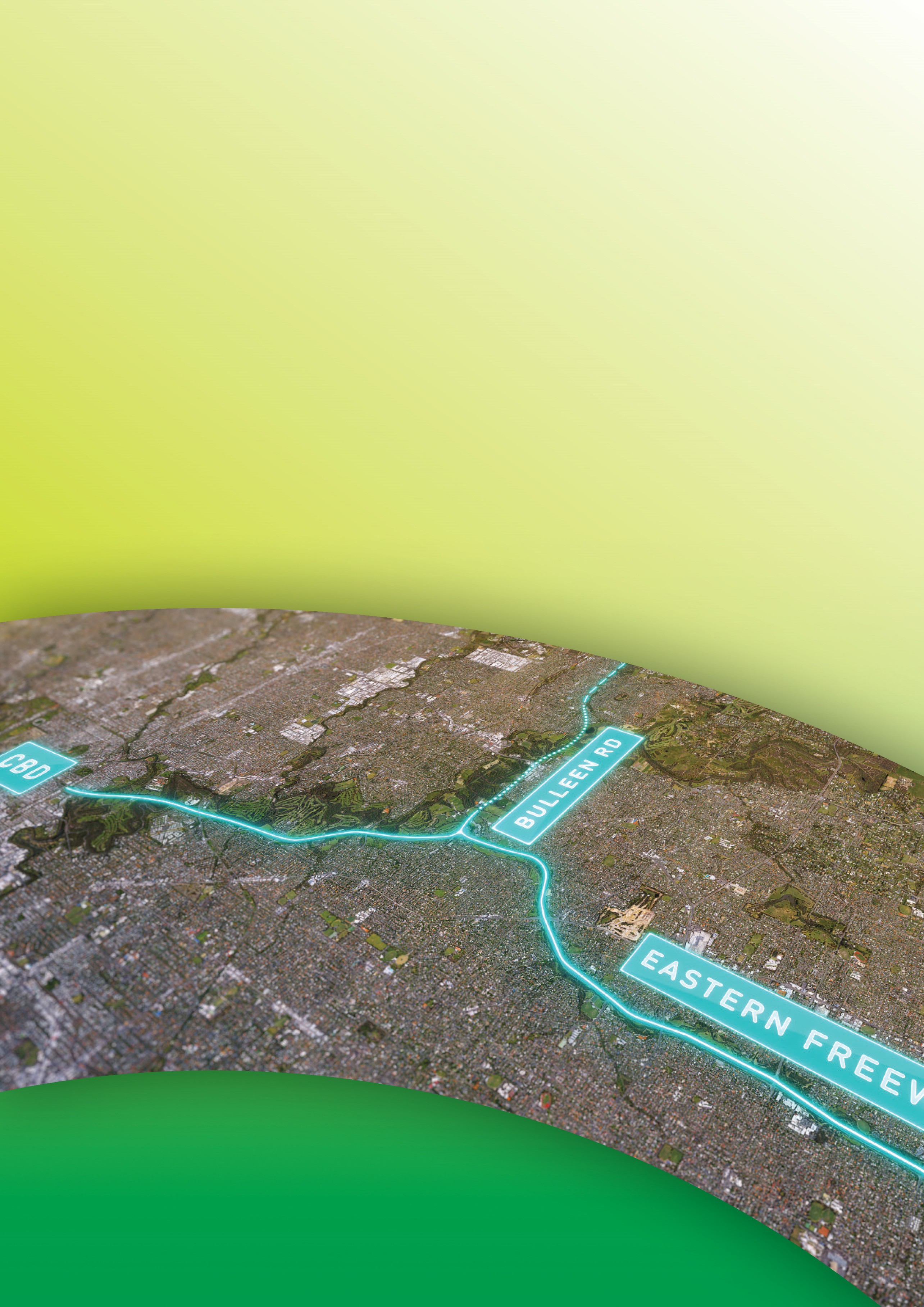 Attachment VI 
Name of personsinvolved in preparing the 
PER and the work done 
by each of these personsSeptember 2019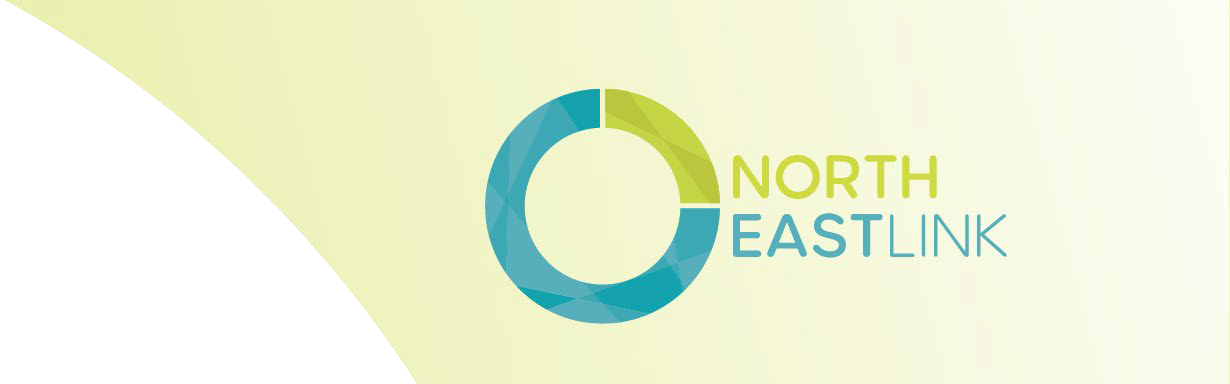 ContentsAttachment VI	Name of persons involved in preparing the PER and the workdone by each of these persons	VI-1TablesTable VI-1	PER writing and coordination team	VI-1Table VI-2	Technical assessments (grouped by discipline)	VI-2Attachment VIName of persons involved in preparing the PER and the work done by each of these personsTable VI-1	PER writing and coordination teamPublic Environment ReportTable VI-2	Technical assessments (grouped by discipline)Public Environment ReportNameOrganisationProject title/roleInput into PERJesse Parsons-JonesNorth East Link ProjectEnvironment Advisor, Land, Planning and EnvironmentCritical reviewProponent representativeKatie WattNorth East Link ProjectDirector – Land, Planning and EnvironmentCritical review and approvalProponent representativeMartin JuniperNorth East Link ProjectSenior Environment Specialist, Land, Planning and EnvironmentCritical reviewProponent representativeMichael CrossmanNorth East Link ProjectManager – Environment, Land, Planning and EnvironmentCritical review and approvalProponent representativeRobert MedleyNorth East Link ProjectSenior Environment Advisor, Land, Planning and EnvironmentCritical reviewProponent representativeAshleigh GroseGHDEnvironmental Planner, Environment, Social and Planning teamPrimary authorClare ForrestGHDSenior Consultant, Environment, Social and Planning teamPrimary authorErin DavisGHDEnvironmental Planner, Environment, Social and Planning teamPrimary authorNameOrganisationProject title/roleInput into PERHadleigh PedlerClayton UtzSenior Associate, Environment, Social and Planning teamPrimary author– Commonwealth land reportHugh KerrGHDSenior Environmental Scientist, Environment, Social and Planning teamPrimary author– Commonwealth land reportKerrie AldousAecomSpecialist coordinator, Environment, Social and Planning teamPrimary authorMegan ShawGHDTechnical Director Environment, Environment, Social and Planning teamPrimary author Critical reviewMonique RoserGHDDiscipline Manager, Environment, Social and Planning teamPrimary author Critical reviewTim RighettiGHDSpatial and GIS consultant, Environment, Social and Planning teamSpatial analysis and mappingZoe SellwoodGHDPER Coordinator, Environment, Social and Planning teamPER coordinationPrimary AuthorNameOrganisationTechnical discipline/roleInput into PERTimothy WillsGHDEcology (Flora) – Lead Technical Director BotanyPER Technical Appendix A– EcologyPrimary authorRichard RetallickGHDEcology (Fauna) – Lead Senior ZoologistPER Technical Appendix A– EcologyPrimary authorPatrick MaidenGHDEcology (Aquatic) – Lead Technical DirectorAquatic EcologyPER Technical Appendix A– Ecology Primary authorGavin HayGHDSurface water – LeadTechnical Director – Flood Hydrology and HydraulicsPER Technical Appendix C– Surface waterPrimary authorTimothy AndersonGHDGroundwater – LeadTechnical Director HydrogeologyPER Technical Appendix B– GroundwaterPrimary authorNameOrganisationTechnical discipline/roleInput into PERJonathan Howell-MeursAndrew Long and AssociatesAboriginal cultural heritage– LeadHeritage advisorPER Technical Appendix D– Commonwealth landPrimary authorDavid MathewsAndrew Long and AssociatesAboriginal cultural heritage Heritage advisorPER Technical Appendix D– Commonwealth landPrimary authorBruce DawsonGolder AssociatesAir quality – LeadPrincipal Environmental ConsultantPER Technical Appendix D– Commonwealth landPrimary authorMichael PocockGolder AssociatesAir qualitySenior Environmental ScientistPER Technical Appendix D– Commonwealth landPrimary authorSimon HoweLandscape DeptArboriculture – Lead Consultant ArboristPER Technical Appendix D– Commonwealth landPrimary authorMarianne StoettrupMatters MoreBusiness – Lead EconomistPER Technical Appendix D– Commonwealth landPrimary authorAlex JepsenGHDBusinessSenior Environmental PlannerPER Technical Appendix D– Commonwealth landPrimary authorMark CloughGHDContamination and soil – LeadTechnical Director– Contamination Assessment and RemediationPER Technical Appendix D– Commonwealth land Primary authorDavid QuinnGHDContamination and soilSenior Environmental EngineerPER Technical Appendix D– Commonwealth landPrimary authorTom YoungGHDGreenhouse gas – Lead Technical Director– Environmental Works ApprovalsPER Technical Appendix D– Commonwealth land Primary authorClaire MarshallGHDGreenhouse gas Environmental EngineerPER Technical Appendix D– Commonwealth landSecondary authorSteve MacklinGHDGround movement – LeadTechnical Director – Tunnelling and Engineering GeologyPER Technical Appendix D– Commonwealth landPrimary authorNameOrganisationTechnical discipline/roleInput into PERStephen KerrisGHDGround movementSenior Geotechnical Engineer– TunnelsPER Technical Appendix D– Commonwealth landPrimary authorKate GrayLovell ChenHistoric heritage –LeadPrincipal Heritage– Lovell ChenPER Technical Appendix D– Commonwealth landPrimary authorMichael CookLovell ChenHistoric heritage Heritage ConsultantPER Technical Appendix D– Commonwealth landPrimary authorSuzanne ZahraLovell ChenHistoric HeritageSenior Associate Heritage– Lovell ChenPER Technical Appendix D– Commonwealth landPrimary authorJackie WrightEnRiskHuman health – Lead Principal/Director EnRiskPER Technical Appendix D– Commonwealth landPrimary authorBrad GeorgeGHDLand use – LeadPrincipal – Planning and Environmental AssessmentPER Technical Appendix D– Commonwealth landPrimary authorPhillipa CancesGHDLand use Senior PlannerPER Technical Appendix D– Commonwealth landPrimary authorAlastair McKenzieGHDLand use Senior PlannerPER Technical Appendix D– Commonwealth landPrimary authorAllan WyattXURBANLandscape and visual – Lead Landscape ArchitectPER Technical Appendix D– Commonwealth landPrimary authorLaura FarrellGHDLandscape and visualSenior Consultant – Landscape StrategyPER Technical Appendix D– Commonwealth landPrimary authorEmma DavisGHDLandscape and visualLandscape Strategy ConsultantPER Technical Appendix D– Commonwealth landPrimary authorPallavi MandkeGHDSocial and community – LeadTechnical DirectorEngagement, communication and Communities
National Technical LeadSocial Impact AssessmentPER Technical Appendix D– Commonwealth land Primary authorNameOrganisationTechnical discipline/roleInput into PERNatalie GardnerGHDSocial and community Urban PlannerPER Technical Appendix D– Commonwealth landPrimary authorCarmen LauGHDSocial and communitySocial Sustainability ConsultantPER Technical Appendix D– Commonwealth landPrimary authorLauren HardingGHDSocial and communitySenior Social Sustainability ConsultantPER Technical Appendix D– Commonwealth landPrimary authorAdrian WhiteSLR ConsultingSurface noise and vibration– LeadPrincipal Acoustic ConsultantPER Technical Appendix D– Commonwealth landPrimary authorGustaf ReuterswardSLR ConsultingSurface noise and vibration– LeadPrincipal Acoustic ConsultantPER Technical Appendix D– Commonwealth landPrimary authorDavid LindseySLR ConsultingSurface noise and vibration Principal Acoustic ConsultantPER Technical Appendix D– Commonwealth landPrimary authorTony FrodshamSmedTechTraffic and transport – Lead Principal Transport ConsultantPER Technical Appendix D– Commonwealth landPrimary authorLouisa JenkinsonSmedTechTraffic and transport Transport ConsultantPER Technical Appendix D– Commonwealth landPrimary authorJohn HeiligHeilig & PartnersTunnel and vibration – Lead Principal – Heilig & PartnersPER Technical Appendix D– Commonwealth landPrimary author